Od: Odesláno: Komu: Kopie: Předmět:3. března 2021 20:14RE: Krajský soud v Ústí nad Labem - objednávka OB 51/2021Dobrý den.Potvrzuji akceptaci objednávky 2021/OB/51 k 26.2.2021 na dodání zboží:Celková částka objednávky 136.284,-Kč včetně DPH.S pozdravem.Lenka Antonín Hořejšovámobil.: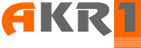 e-mail.:Kancelář : Jana Růžičky 1165/2a, 148 00 Praha 4Sent: Wednesday, February 24, 2021 3:34 PMTo:Subject: Krajský soud v Ústí nad Labem - objednávka OB 51/2021Vážená paní,v příloze posílám objednávku Krajského soudu v Ústí nad Labem.Prosím pošlete akceptaci objednávky volným textem mailem na	Propotřeby zveřejnění v registru smluv prosím v akceptaci uvést číslo objednávky, zboží a celkovou cenu zakázky.Celková cena na faktuře musí být shodná s cenou včetně DPH uvedenou na objednávce. Pokud dojde např. k odlišnému zaokrouhlení při výpočtu DPH, máme problém při závěrečném vyhodnocení programového financování.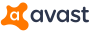 Objednávku jsem zároveň poslala do datové schránky Vaší firmy. Děkuji za spolupráci.S pozdravemKrajský soud v Ústí nad LabemNárodního odboje 1274400 92 Ústí nad Labem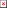 Tato zpráva byla zkontrolována na viry programem Avast Antivirus. www.avast.comProdukty:Počet ksCena za 1 ks bez DPHCena celkem bez DPHMXM3571 Multifunkční zařízení Sharp bez finišeru154 339,0054 339,00 KčMXFN28 externí finišer 1K, sešití 50 listů135 602,0035 602,00 KčMXLC17 velkokapacitní zásobník na 3 000listů118 681,0018 681,00 KčTWN4 P PCB čtečka čipových karet14 010,004 010,00 Kč